Disclosure and Barring Service (DBS) checks overview.   						   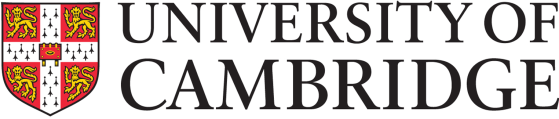 You may need to check someone’s criminal record if they apply:for certain jobs or voluntary work, e.g. working with children or in healthcareto foster or adopt a childThe Student Registry is responsible for student DBS checks. The HR Department carries out DBS checks for University staff.The College, Department or Student will inform the Student Registry which type of check is required:Standard £23 from 01.10.2019, this checks for spent and unspent convictions, cautions, reprimands and final warnings.Enhanced £40 from 01.10.2019, this includes the same as the standard check plus any additional information held by local police that’s reasonably considered relevant to the role being applied for.Payment must be made via the Cambridge online store by the applicant before we can send the completed application to the DBS to be processed.3 original proof of identity documents must be provided before a check can be made. In addition to this the Student Registry checks details on CamSIS to confirm that they are either a prospective or current student.Checks administered by the Student Registry fall into 1 of 4 categories; Pre-Clinical Medicine or Veterinary Medicine courses, PGCE courses, Graduate students and all other students. Part of the administration for Med/Vet and PGCE checks is completed by the college or department.Applicants who haven’t lived in the UK are required to complete and sign a Self-Declaration form and supply a local Police Clearance Certificate in place of the DBS check. Students who have spent a period of 6 months or more abroad in the past 5 years are required to supply this information in addition to the UK DBS check.A DBS check has no official expiry date. Any information included will be accurate at the time the check was carried out. It is up to an employer to decide if and when a new check is needed.